Publicado en Bilbao el 05/05/2022 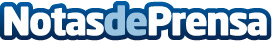 Condiciones óptimas que debe tener un laboratorio de Fecundación In VitroInstitut Marquès estudia cómo la luz ambiental o la música pueden influir en los tratamientos de Reproducción Asistida, La Dra. Marisa López-Teijón presenta en el congreso de la Sociedad Española de Fertilidad que se está celebrando en Bilbao una ponencia que desmiente algunos "falsos mitos" y descubre nuevas vías para mejorar los resultadosDatos de contacto:Institut Marquès932858216  Nota de prensa publicada en: https://www.notasdeprensa.es/condiciones-optimas-que-debe-tener-un Categorias: Nacional Medicina Sociedad Cataluña País Vasco Eventos http://www.notasdeprensa.es